МБОУ «Огнеупорненская СОШ»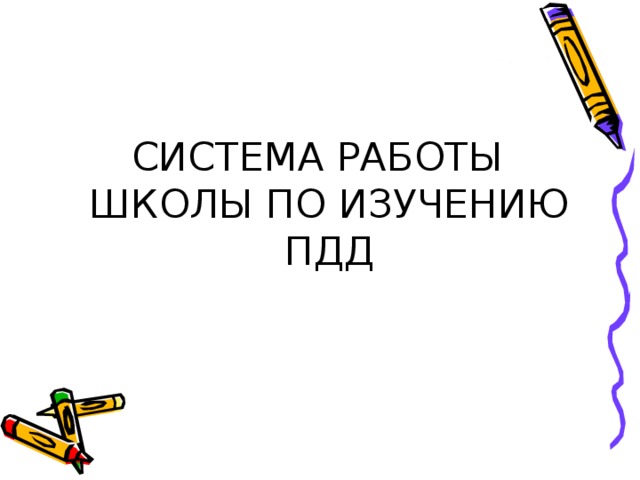 Зам.директора по ВР Елистратова Т.В.п.Огнеупорный, 2017гЦелью школы по изучению ПДД является сохранение жизни и здоровья детей, приучение их к установленному порядку в сфере дорожного движения.Задачи:Формирование и развитие познавательной деятельности, ориентированной на понимание опасности и безопасности.Формирование и развитие умений и навыков безопасного поведения, превращение их в устойчивые привычки.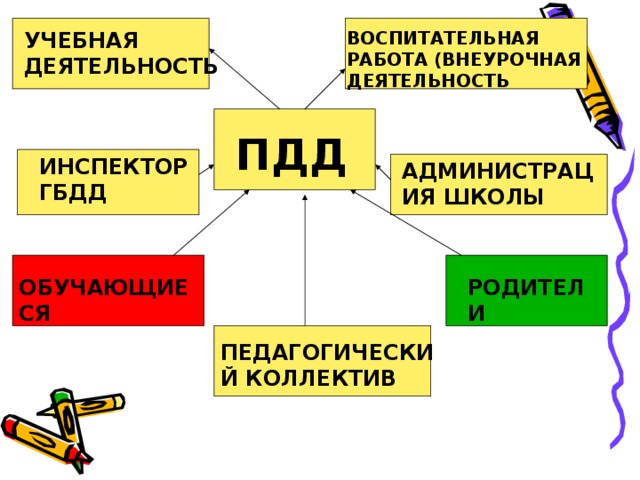 Принципы и методы обучения ПДДПринципы обучения:-Преемственность-Последовательность и постепенность-Принцип развивающего обучения-Доступность-Наглядность-Принцип единства воспитания и обученияМетоды обучения:-Рассказ-объяснение-Беседа-Игра-Экскурсия-Практическое занятиеПринципы и методы воспитанияПринципы воспитания:-Индивидуального и дифференцированного подхода-Принцип взаимодействия «дети - дорожная среда»-Принцип взаимосвязи причин опасного поведения и его последствия: дорожно-транспортного происшествия-Принцип возрастной безопасности-Принцип социальной безопасности-Принцип самоорганизации, саморегуляции и самовоспитания.Методы воспитания:-Внушение-Убеждение-Пример-Упражнение-ПоощрениеСТУПЕНЬ ОБУЧЕНИЯУЧЕБНАЯ ДЕЯТЕЛЬНОСТЬ1 ступень1-4 классыВоспитательная работаЗанятия в кружке «ЮиД».Уроки «Окружающий мир».Пятиминутки по ПДД (в конце урока).2 ступень5-9 классыТематические классные часы.Уроки ОБЖ.ДО  «Содружество».Пятиминутки по ПДД (в конце урока).3 ступень10-11 классыТематические классные часы.ДО«Содружество».Пятиминутки по ПДД (в конце урока).Формы и направления работы  во внеурочной деятельности-Работа отряда ЮИД по пропаганде ПДД, с использованием разнообразных форм работы (тестирование, викторины, беседы, выступления, КВН, рейды)-«Неделя дорожной безопасности»-Марафон «Юным пешеходам безопасные дороги!»-Оформление схемы «Маршрута безопасности»-Праздник для первоклассников «Посвящение в пешеходы»-Проведение акций «Стань заметней!», «Услышьте нас!». «Юные помощники ГАИ»-Конкурсы рисунков, поделок, чтецов-Круглый стол с представителями ГИБДД с.Чесма.-Участие в районном конкурсе «Безопасное колесо»Методическая работа:-Проведение МО классных руководителей на тему : «Организация работы школы по обучению ПДД и профилактике ДТТ»(Анализ состояния, разработка профилактических мер).-Индивидуальные консультации школьного инструктора по ПДД.-Создание накопительной папки каждого классного руководителя с методическими материалами по проведению уроков по ПДД и проведению внеклассных мероприятий.Работа с родителями.-Проведение анкетирования родителей с целью выявления отношения к проблеме.-Общешкольное тематическое родительское собрание (с участием инспектора ГИБДД).-Классные тематические родительские собрания.-Участие в работе Совета профилактики.-Индивидуальные беседы с родителями и учащимися в школе по вопросам соблюдения ПДД.